Уважаемые участники дорожного движения!Каждый ответственный и заботливый родитель делает всё возможное для того, чтобы перевозка его ребёнка в автомобиле была как можно безопасней. А таковой её сделает лишь чёткое и неукоснительное соблюдение Правил дорожного движения. Один из основных постулатов — это п. 22.9 ПДД, в соответствии с которым перевозка детей до 12 лет в транспортных средствах, оборудованных ремнями безопасности, должна осуществляться с использованием детских удерживающих устройств, соответствующих весу и росту ребёнка, или иных средств, позволяющих пристегнуть ребёнка с помощью ремней безопасности, предусмотренных конструкцией транспортного средства, а на переднем сиденье легкового автомобиля — только с использованием детских удерживающих устройств.К сожалению, число ДТП, в которых травмы получают дети-пассажиры, остаётся высоким.Наиболее серьёзные травмы получают дети, которых перевозят без детских удерживающих устройств. К сожалению, ещё одна серьёзная причина травмирования детей-пассажиров — неправильно установленное автокресло. Одна из грубейших ошибок — установка детского автокресла на переднем сиденье с остающейся активной фронтальной подушкой безопасности.Помните, что перевозить ребёнка на сиденье, перед которым размещена противоударная подушка, можно не ранее чем его рост достигнет 140 сантиметров. Для малыша удар от сработавшей в результате лобового столкновения на высокой скорости подушки может стать причиной серьёзнейших травм и даже смерти. Поэтому, если вы собираетесь установить детское кресло на переднем пассажирском сиденье, не забудьте отключить подушку безопасности. Существует несколько точек зрения по поводу того, где находится самое безопасное место для установки детского автокресла. Сейчас таковым принято считать среднее место на заднем сиденье (если машина пятиместная). Это объясняется тем, что при ударе юный пассажир не будет зажат с какой-либо из сторон. А вот переднее место считается самым опасным в автомобиле. При сильном ударе вероятность тяжёлых увечий или даже смерти намного выше в том случае, если ребёнок сидит спереди, даже пристёгнутый в автокресле. Это необходимо помнить каждому родителю.Эти случаи ещё раз подтверждают: перевозить детей, не достигших 12-летнего возраста, на переднем пассажирском сиденье крайне опасно!Некоторые водители-родители, устанавливая автокресло спереди, объясняют своё решение тем, что на заднем сиденье дети капризничают, поэтому мамам и папам спокойнее, когда ребёнок находится рядом и не отвлекает от дороги. Но не слишком ли высокой будет цена спокойствия в случае ДТП? Поэтому задумайтесь и руководствуйтесь не эмоциями, а соображениями безопасности.И еще, никогда не перевозите ребёнка у себя на коленях или на руках. В случае аварии вес ребёнка может возрасти в 20–30 раз в зависимости от скорости и вы не сможете его удержать. Не пристёгивайтесь одним ремнём с ребёнком: в аварийной ситуации вы раздавите его своим весом.Информация о соответствии детского кресла правилам ЕСЕ-R 44/04 должна обязательно находиться на бирке оранжевого цвета, прикреплённой к креслу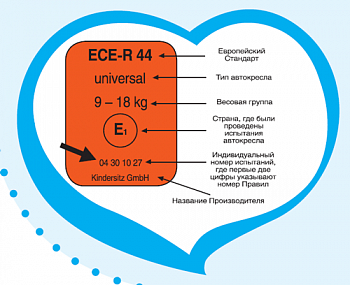 По европейским нормам безопасности на детском удерживающем устройстве обязательно проставляются знаки соответствия и официального утверждения.На рисунке – знак официального утверждения со следующими обозначениями: UNIVERSAL – устройство можно использовать на любых типах транспортных средств; Y – устройство с проходящей между ног лямкой. Цифра означает код страны:1 – Германия, 2 – Франция, 3 – Италия, 4 – Нидерланды и т.д.Число снизу – номер официального утверждения.Значок в виде окружности, внутри которой имеется буква Е и цифра, обозначающая страну сертификации (например, 1– Германия, 2 – Франция и т.д.). А рядом со знаком соответствия указывается тип и группа детского кресла.Внизу знака имеется шестизначный номер, две первые цифры которого (04) – это номер серии действующего стандарта (ЕСЕ R44)